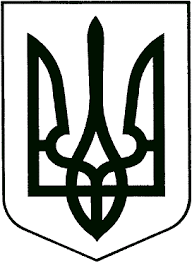 УКРАЇНАЖИТОМИРСЬКА ОБЛАСТЬНОВОГРАД-ВОЛИНСЬКА МІСЬКА РАДАВИКОНАВЧИЙ КОМІТЕТРІШЕННЯвід                             №	 Про оренду майна комунальної власності Керуючись підпунктом 1 пункту а статті 29, підпунктом 1 пункту а статті 30, статтею 40 Закону України «Про місцеве самоврядування в Україні», Законом України «Про оренду державного та комунального майна»,  постановою Кабінету Міністрів України від 03.06.2020 № 483 «Деякі питання оренди державного та комунального майна», рішенням міської ради від 10.09.2020 
№ 1010 «Про деякі питання оренди майна комунальної власності Новоград-Волинської міської  територіальної громади», враховуючи звернення юридичних осіб,  виконавчий комітет міської ради	ВИРІШИВ: Включити до Переліку першого типу: частину нежитлового приміщення (поліклінічний корпус) загальною площею 1,0 кв.м на вул. Наталії Оржевської,13; нежитлову будівлю кондитерського цеху загальною площею 128,7 кв.м на вул. Шевченка,63;нежитлове приміщення загальною площею 51,4 кв.м на 
вул. Соборності,13. Затвердити тексти оголошень про проведення аукціонів з передачі в оренду вищезазначеного майна, що додаються, та розмістити їх в електронній торговій системі.3. Розірвати за згодою сторін договір оренди від 06.09.2021 № 32  нежитлового приміщення на вул. Житомирська,31 з 01.10.2022.4. Контроль за виконанням цього рішення покласти на заступника міського голови Якубова В.О.Міський голова                                                                              Микола БОРОВЕЦЬ